Big Schools Swimming ResultDraytonScarningDereham Junior AcademyReepham St. Mary’sToftwood JnrEaston St. Peter’s/ MattishallThomas BullockSwanton Morley AstleySmall Schools Swimming ResultYaxhamGarvestoneNorth ElmhamGt Witchingham/ BawburghBeeston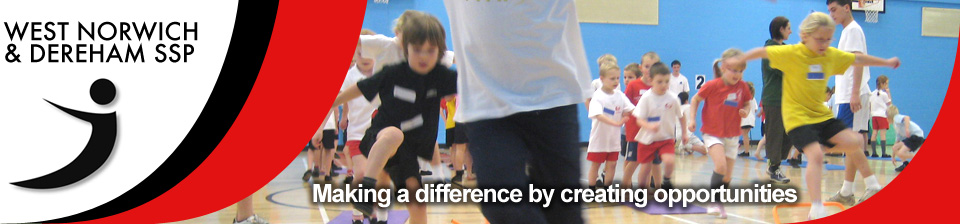 